Elkhart and St Joseph Counties Head Start ConsortiumThis institution is an equal opportunity providerCome and make memories at ourHead Start Fall Family Festival.Performances by your child’s classroomDate: November 21, 2019  Elkhart County  Location : Jimtown North    Time: 5:00 pmAdress: 30046 CR-16-W, Elkhart , In 46516Creating connections building bridges with your community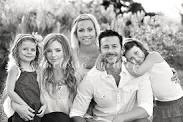 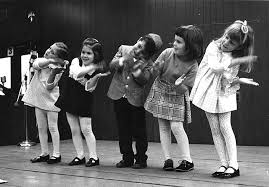 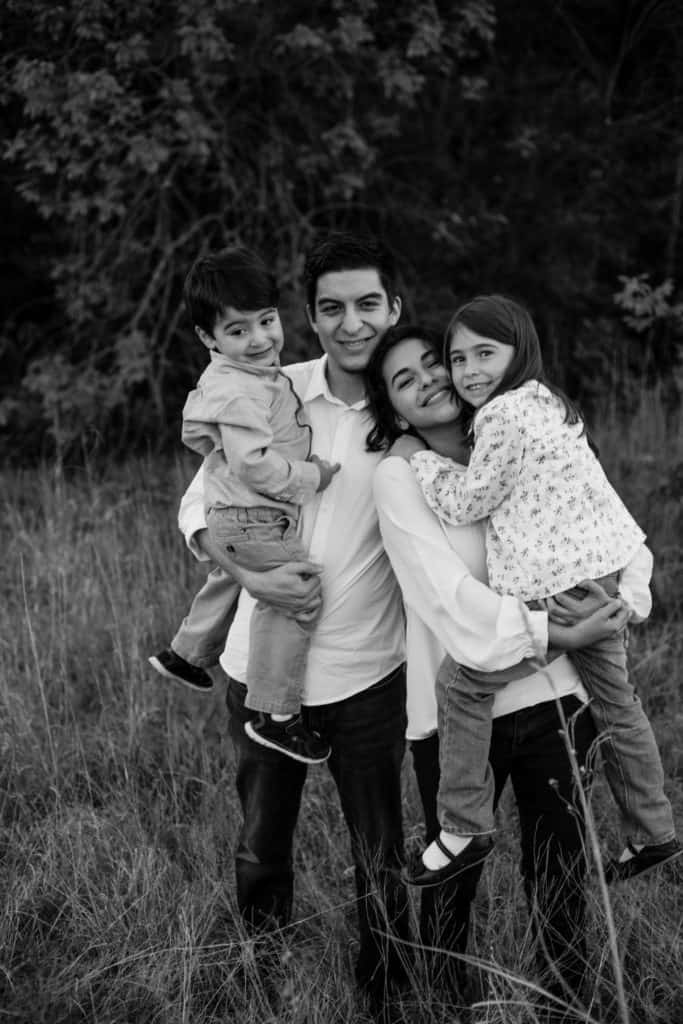                                   * Learn together as familyHealth and Wellness                     Family Development                                                         Fatherhood/Parenting